ANDREY 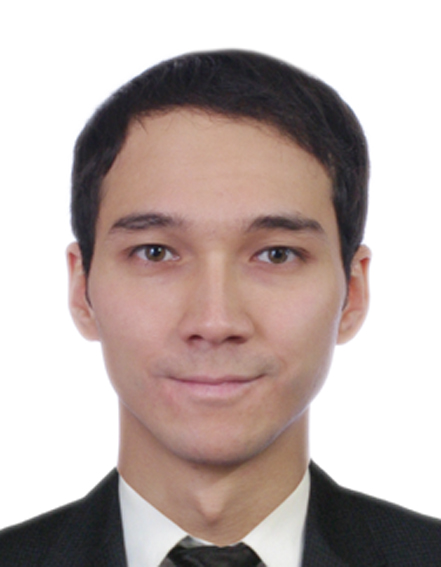 E-mail: andrey.381172@2freemail.com Nationality: Kazakhstan.Age: 28I am a responsible and a strong-willed person with a great interest in professional development, I stand out for management skills, technical knowledge in cars and IT, business and logistics. I am very highly motivated, energetic  and always have a positive attitude.I like to learn something new for myself, to develop and to work honestly and fairly.PERSONAL PROFILEACHIEVEMENTS2013 - present - started to service computers and laptops as a System administrator and working as Self-Employed2012-2013 –set up my own business, and worked as an executive director in a store “Gifts and Souvenirs from China”2007-2012 - worked in the company for the production of joinery “West-Stolyar” as a production supervisor2013 - present - started to service computers and laptops as a System administrator and working as Self-Employed2012-2013 –set up my own business, and worked as an executive director in a store “Gifts and Souvenirs from China”2007-2012 - worked in the company for the production of joinery “West-Stolyar” as a production supervisorWORK EXPERIENCEWORK EXPERIENCE2013 – presentPosition: self-employed system administrator, IT support engineerDuties:Working with all family of WindowsWindows Server, Microsoft AD, domainsVirtualization via VMware, Hyper-VInstalling, configuring, and maintain desktops, laptopsConfiguring WAN, LAN, DNS, DHCPBackup and restore of dataInstalling and supporting telecommunication equipment (routers, switches)Installation and adjustment of video surveillanceReplacement, assembling, search and purchase of computer componentsRemote support 2012 – 2013Store “Gifts and Souvenirs from China”Position: executive directorDuties:Searching for employees Store Advertising Logistics with China Tax accounting Sales RevisionWork with complaints2007 –  2012Joinery production company “West-Stolyar”Position: production supervisor  Duties:Monitoring the production processPreparation the list of cuts by drawingsPartially managed warehouseManagement of more than 20 carpentersResponsible for the logisticsWork with the clientsOffering of the product servicesMonitoring the performance of woodworking machinesEDUCATIONEDUCATION2007 – 2012S. Amanzholov East Kazakhstan State Universitythe degree of Bachelor of Foreign Language: two foreign languages
CERTIFICATESCERTIFICATES2018System Administrator Courses (Up-Grade education center of Kazakhstan)SPECIAL SKILLSSPECIAL SKILLSLanguage proficiencyEnglish - fluentRussian - nativeComputer skillsMicrosoft Office, E-mail, Social Media, AutoCAD, Photoshop, CorelDraw HobbiesPower lifting, street workout, snowboarding, cars Driving licenseYes, 10 years of experience (valid in UAE)PERSONAL CHARACTERISTICSPERSONAL CHARACTERISTICSResponsibleHonestHardworkingQuick-learningPunctualMulti-taskingResponsibleHonestHardworkingQuick-learningPunctualMulti-tasking